NITRO-STEELThe steel that serious waterfowlers depend on, Nitro-SteelTM has been downing ducks for decades. Loaded with premier, zinc-plated, 100% round pellets that fly straight and deliver reliable close-to-long range performance. Fully compatible with aftermarket ported and wad-stripping chokes and proudly loaded in America by American workers. Full payloads. Full patterns. Full limits. Nitro-Steel. 
FEATURESZinc-plated pellets prevent corrosion and produce dense patterns Sealed primer and crimp makes Nitro Steel water resistant for hunting in wet weather conditions Loaded with quality components including Remington’s trusted UniBody HullHigh velocity magnum loads available Available in a wide assortment of gauge and payload options, including 10, 12, 16 and 20 gauges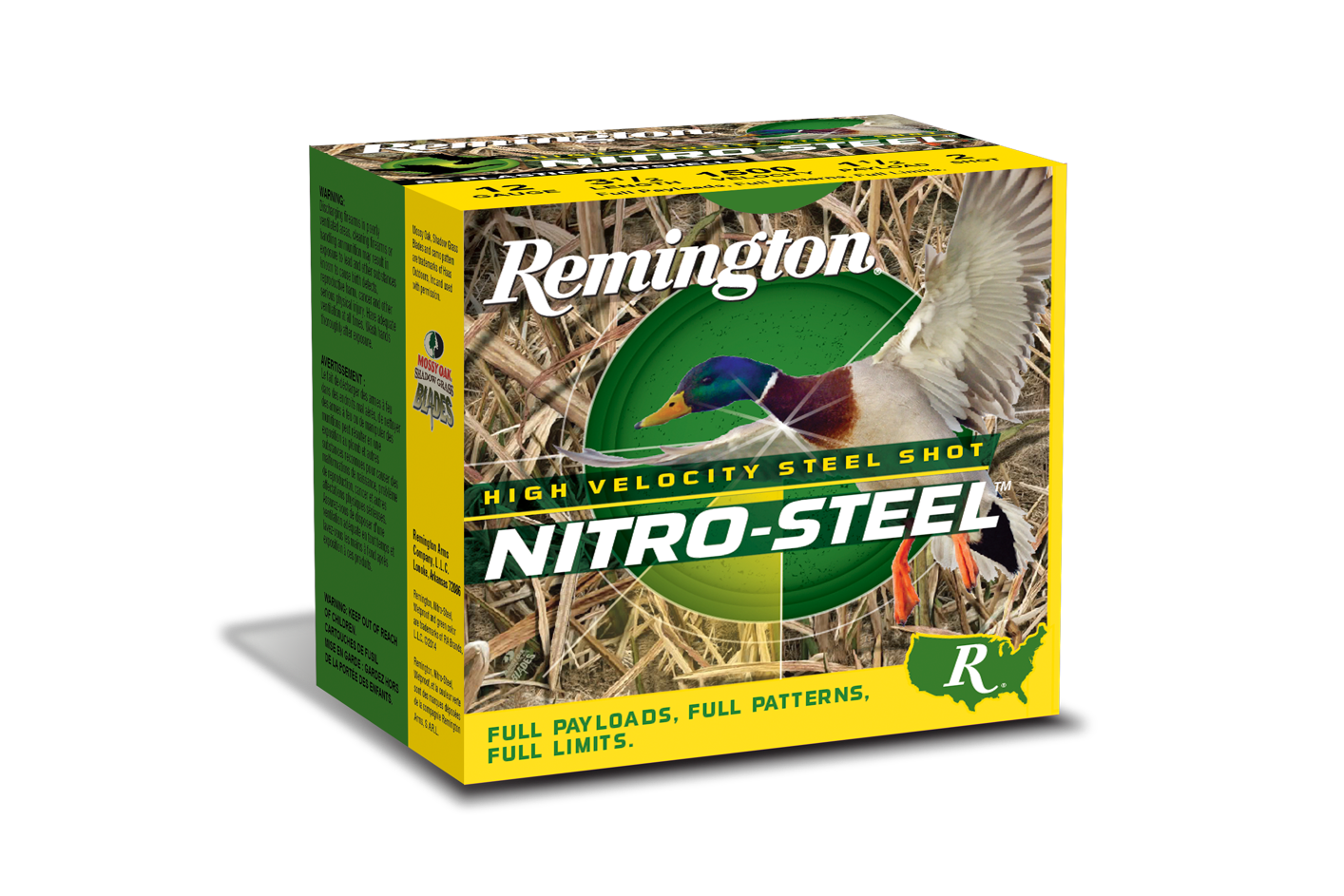 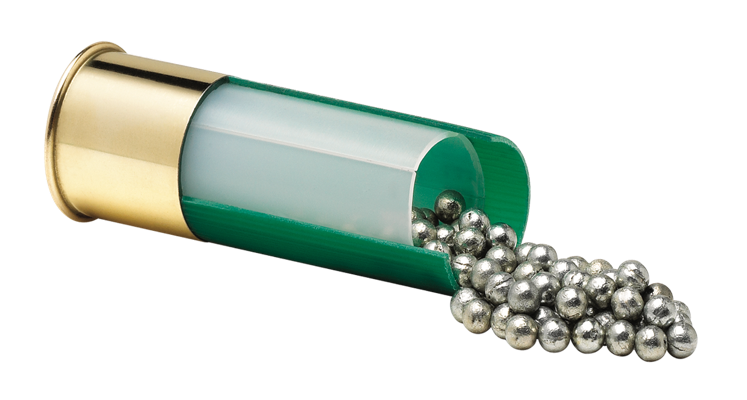 ORDER # DESCRIPTION UPC MSRP 20853 10GA 3-1/2IN 1-1/2OZ 2 0-47700-51750-6 $47.99 20803 12GA 2-3/4IN 1-1/8OZ 4 0-47700-34200-9 $33.99 20650 12GA 2-3/4IN 1-1/4OZ BB 0-47700-04740-9 $33.99 20654 12GA 2-3/4IN 1-1/4OZ 2 0-47700-04760-7 $33.99 20658 12GA 2-3/4IN 1-1/4OZ 4 0-47700-04780-5 $33.99 20794 12GA 3IN 1-1/4OZ BB 0-47700-15410-7 $32.99 20796 12GA 3IN 1-1/4OZ 1 0-47700-15420-6 $32.99 20798 12GA 3IN 1-1/4OZ 2 0-47700-15430-5 $32.99 20800 12GA 3IN 1-1/4OZ 3 0-47700-15440-4 $32.99 20802 12GA 3IN 1-1/4OZ 4 0-47700-15450-3 $32.99 20852 12GA 3IN 1-3/8OZ T 0-47700-15470-1 $32.99 20856 12GA 3IN 1-3/8OZ BB 0-47700-15490-9 $32.99 20860 12GA 3IN 1-3/8OZ 2 0-47700-15510-4 $32.99 20864 12GA 3IN 1-3/8OZ 4 0-47700-15530-2 $32.99 20837 12GA 3-1/2IN 1-1/2OZ BB 0-47700-51770-4 $40.99 20839 12GA 3-1/2IN 1-1/2OZ 2 0-47700-51780-3 $40.99 20941 16GA 2-3/4IN 15/16OZ 2 0-47700-34480-5 $41.99 20943 16GA 2-3/4IN 15/16OZ 4 0-47700-34490-4 $41.99 20769 20GA 3IN 1OZ 4 0-47700-51800-8 $34.99 